北京电影学院2022年全国硕士研究生招生考试复试考生注意事项一、特别注意本操作说明中所用图片均为操作示意图，其所示考试科目及内容、考试时间等均与正式考无关。提醒：考生注册后先进行身份认证，务必在认证身份时选择：“其他”。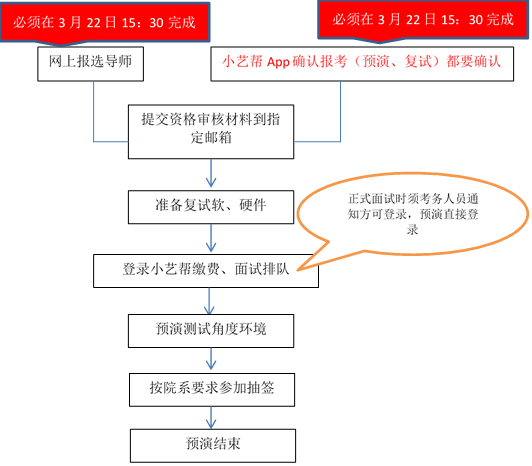                               图1.预演流程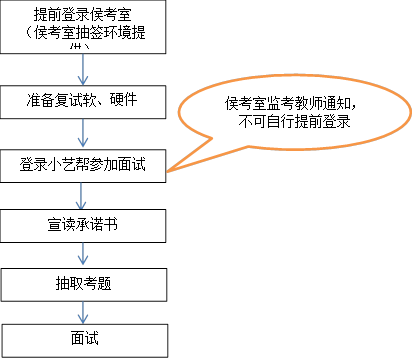                               图2.面试流程考前准备注意事项本考试通过小艺帮APP及小艺帮助手APP进行，侯考室使用钉钉、腾讯会议（具体在预演阶段院系会告知）。安装小艺帮APP的手机为主机，安装小艺帮助手APP的手机为辅机，两个软件不能在一台手机上同时使用，相关操作说明详见“小艺帮APP考生操作手册”及“小艺帮助手APP考生操作手册”（见后文）。采用双机位考试模式，仅可使用两台手机完成考试。须使用android系统7.0及以上、鸿蒙系统2.0及以上或ios系统10.0以上的近几年上市的主流品牌机（例如华为、小米、oppo、vivo等机型），否则可能导致小艺帮APP及小艺帮助手APP无法下载或无法考试，责任自负。为保证考试过程不受干扰，建议考生准备拍摄背景单一、安静无杂音的场所，注意避免或减小风声、手机铃声等杂音，保证光线充足，确保拍摄视频画面清晰。不得出现其他与考试内容相关的声音，复试场所不得存放任何书刊、报纸、资料、非复试指定的电子设备等，所用电子设备内不得存放考试相关的电子资料。为保证拍摄画面稳定，考生必须选用手机固定器（建议手机支架）。注意辅助设备不要遮挡手机话筒，避免影响音频录制效果。务必保持手机电量充足，确保在考试过程中不会出现因为手机电量过低自动关机、录制内容丢失的情况。对考试时间比较长的专业，必须准备好电源和移动电源，以便随时使用。务必确保考试时手机存储空间充足，至少有10G的剩余存储空间。确保在考试拍摄过程中不会因为手机存储空间不足导致录制中断、录制内容丢失的情况。考试录制时间越长，需要预留的内存空间越多。务必检查网络信号，建议是稳定的Wi-Fi或者4G/5G网络，确保考试全程网络环境正常，避免出现断网情况导致视频提交失败。务必退出、关闭除小艺帮APP、小艺帮助手APP之外的其他应用程序，例如微信、QQ、录屏、音乐、视频、在线课堂等可能会用到麦克风、扬声器和摄像头的程序，以确保在拍摄过程中不会被其他应用程序干扰。苹果手机不得使用夜间模式和静音模式。在预演前请务必进行模拟考试，熟悉小艺帮APP、小艺帮助手APP的操作流程和考试流程，以免影响正式考试。模拟考试时，按照机位摆放图例要求，多次测试正式考试时双机位摆设位置，确定最佳拍摄点及拍摄角度，高效利用考试时间。（请注意：考前练习及模拟考试数据会占用手机内存空间，正式考试开始之前须注意清理数据。）请务必使用手机系统自带的中文标准字体，字体大小选择为标准模式。建议考生保持手机畅通， 如发生设备或网络故障，应及时与院系公布的联系方式保持沟通。考试中注意事项正式考试时，考生不得录屏、不得截屏、不得投屏、不得锁屏，否则若因此导致考试失败，责任自负。正式考试时，主机退出小艺帮APP、接通来电、点击进入其他应用程序等中断小艺帮APP运行的操作，均会导致考试终止。正式考试时，不要使用其他手机登录正在考试的小艺帮APP账号，否则可能会导致考试失败。考试全程中，考试手机不得静音，画面中仅允许出现考生本人，不得有暗示性的言语或行为，视频作品中不得出现任何可能影响评判公正的信息或标识，如含考生信息的提示性文字、图案、声音、背景、着装等。考试结束后注意事项主机无需上传考试录制视频；主机结束考试后，考生须提交辅机录制的考试视频。考生须关注考试录制视频的上传进度，成功上传前不得关闭程序。如遇网络不稳定等导致上传中断，建议切换网络，根据提示继续上传，直至视频上传成功。全部视频上传成功前，一定不要清理手机内存、垃圾数据等，考试时间结束后48小时内一定不要卸载小艺帮APP。考试结束提交视频时请务必使用原考试手机操作，切勿更换手机。咨询小艺帮QQ号：800180626客服电话：4001668807服务时间：周一到周日，8:00-24:00，其他时间的咨询会延迟到当天8:00处理，敬请谅解！以上咨询方式仅答复小艺帮APP的系统操作及技术问题。二、小艺帮APP考生操作手册考生须在学校规定时间通过“确认报考”，并在学校规定考试时段内参加线上考试。需严格按照预演阶段的抽签顺序进入面试（不得提前进入面试考场，考生须在侯考室等候考试工作人员通知后方可进入，侯考室具体信息将在预演阶段告知考生），进入面试前，考生应完成双机位架设、通过人脸比对，否则无法进入考试面试环节，视为自动放弃考试。1.下载及登录1.1下载安装扫描下方二维码即可下载安装，或到小艺帮官方网站扫描二维码下载，考生不要通过其他渠道下载。网址：https://www.xiaoyibang.com/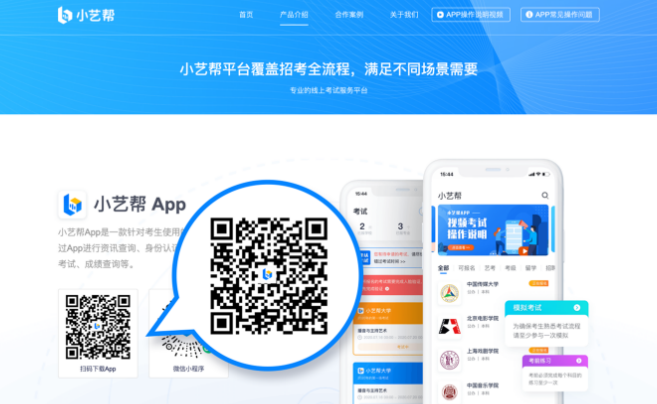 安装时，请授权允许小艺帮使用摄像头、麦克风、扬声器、存储空间、网络等权限，以保证可以正常考试。特别提示：小艺帮仅支持安卓、鸿蒙和IOS版本的手机，不支持各种安卓、鸿蒙平板和iPad，请特别注意！1.2登录进入登录页，使用初试时注册使用的手机号、考生本人身份证号、邮箱和密码即可登录。2.考试确认1.点击屏幕下方【报考】后，点击页面上方“确认报考”。2.请选择“北京电影学院”的相关考试。核对考试科目和考试时间，点击“确认考试”。3.确认成功后，在【报考-在线考试】列表页会自动生成一条考试记录。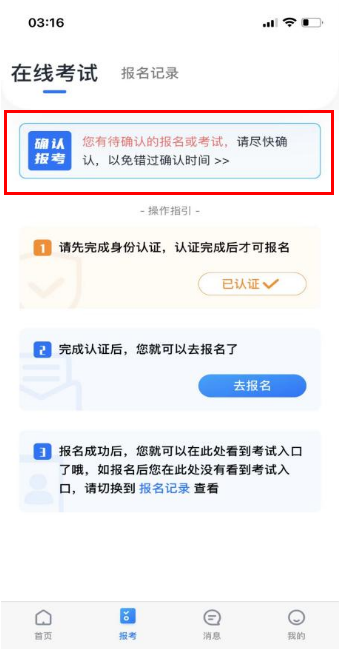 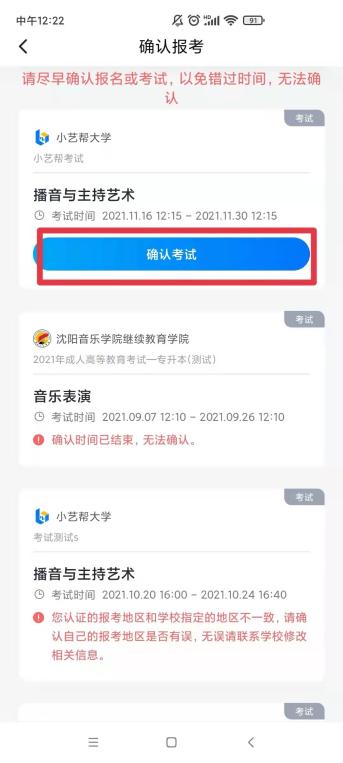 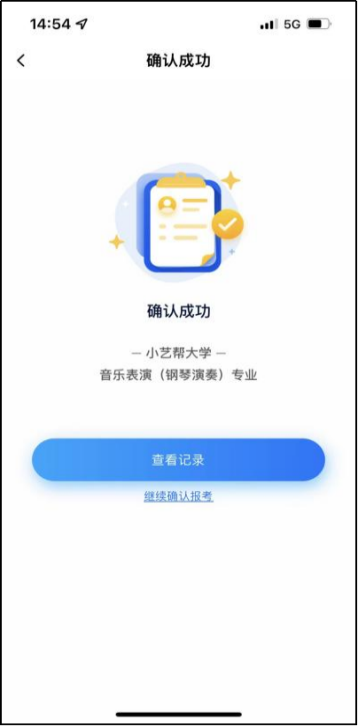 3.考前准备3.1考前任务点击屏幕下方【报考-在线考试】，选择相应考试，查看并完成考前任务。3.1.1考前需要仔细阅读“考前阅读”等并签署诚信考试承诺书。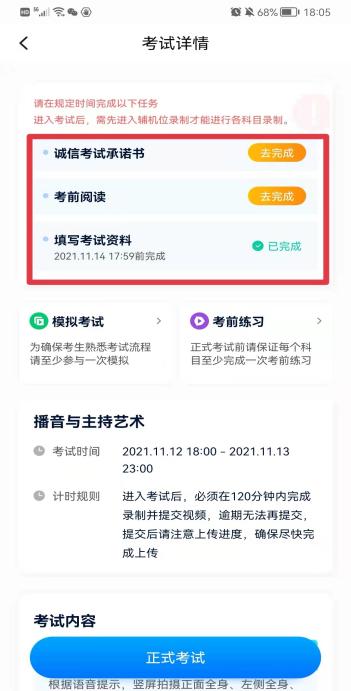 3.2考前练习考前练习仅供考生熟悉考试系统双机位摆放、考试录像等相关功能，考前练习的题型、内容、考试时长等均与正式考试无关。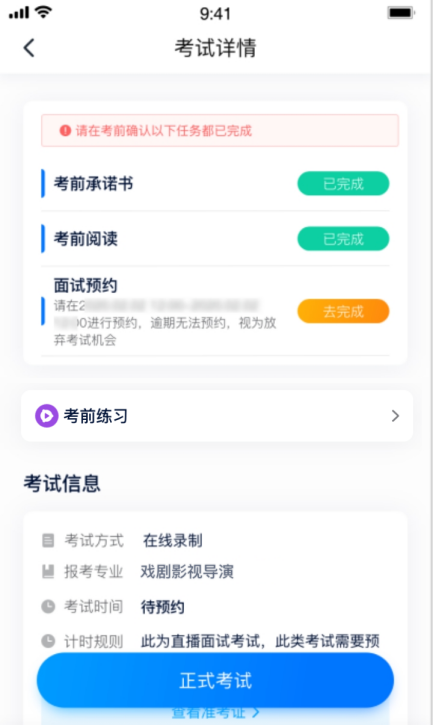 正式考试流程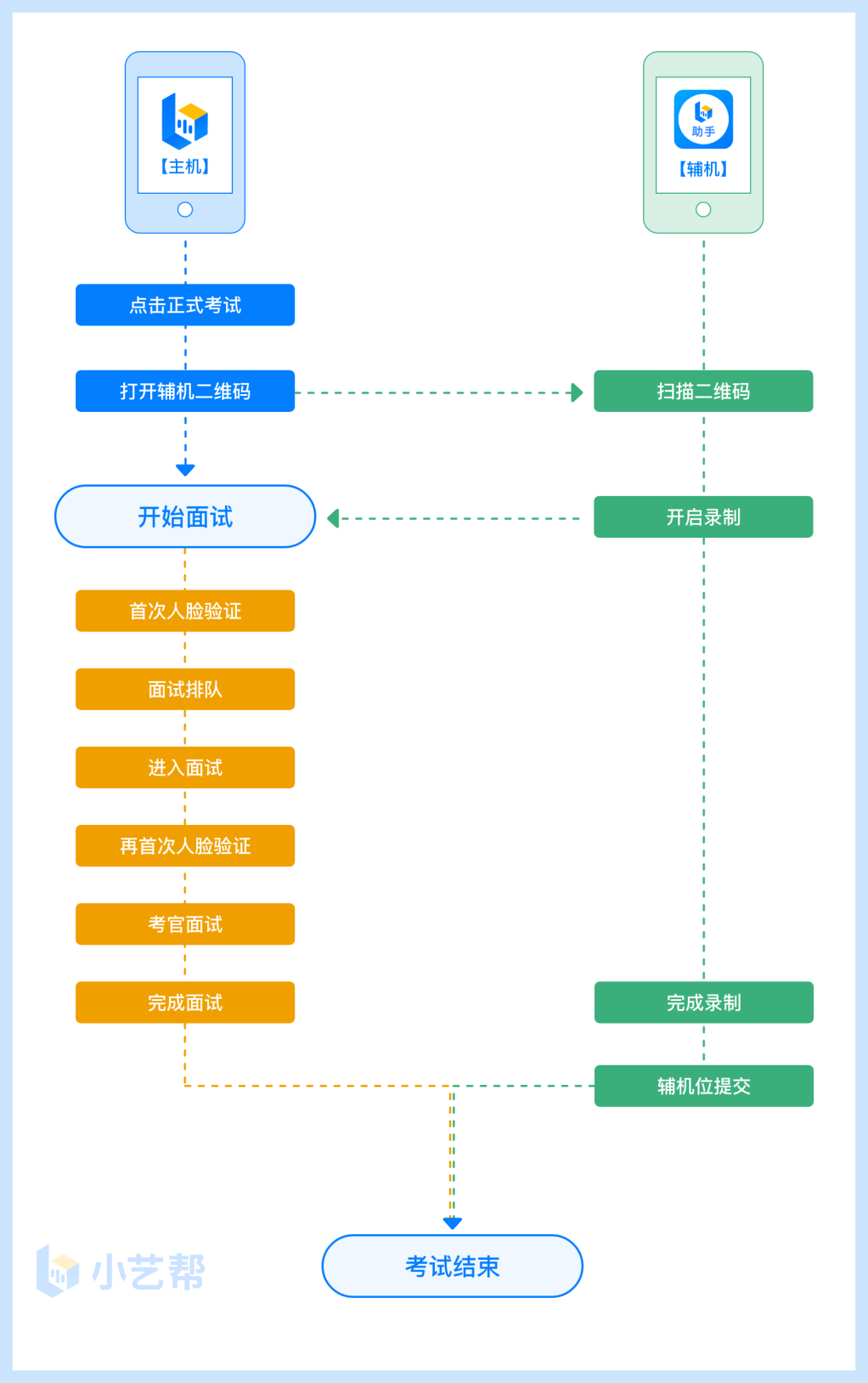 4.1进入考试请按下图顺序操作，选择相应考试，点击“正式考试”，进入正式考试页面。在学校规定的考试时段内，点击“开始面试”，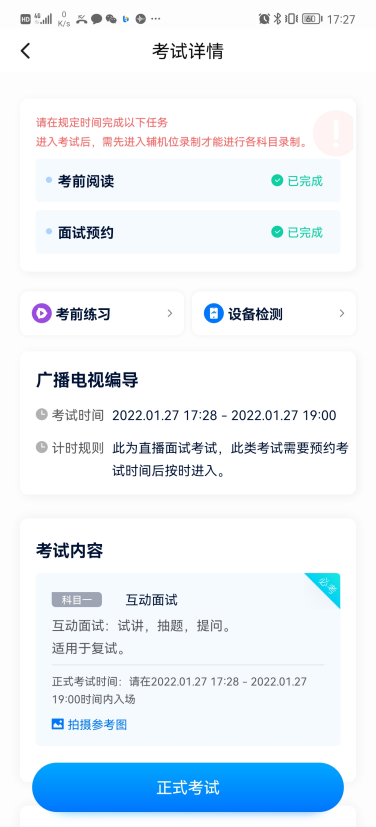 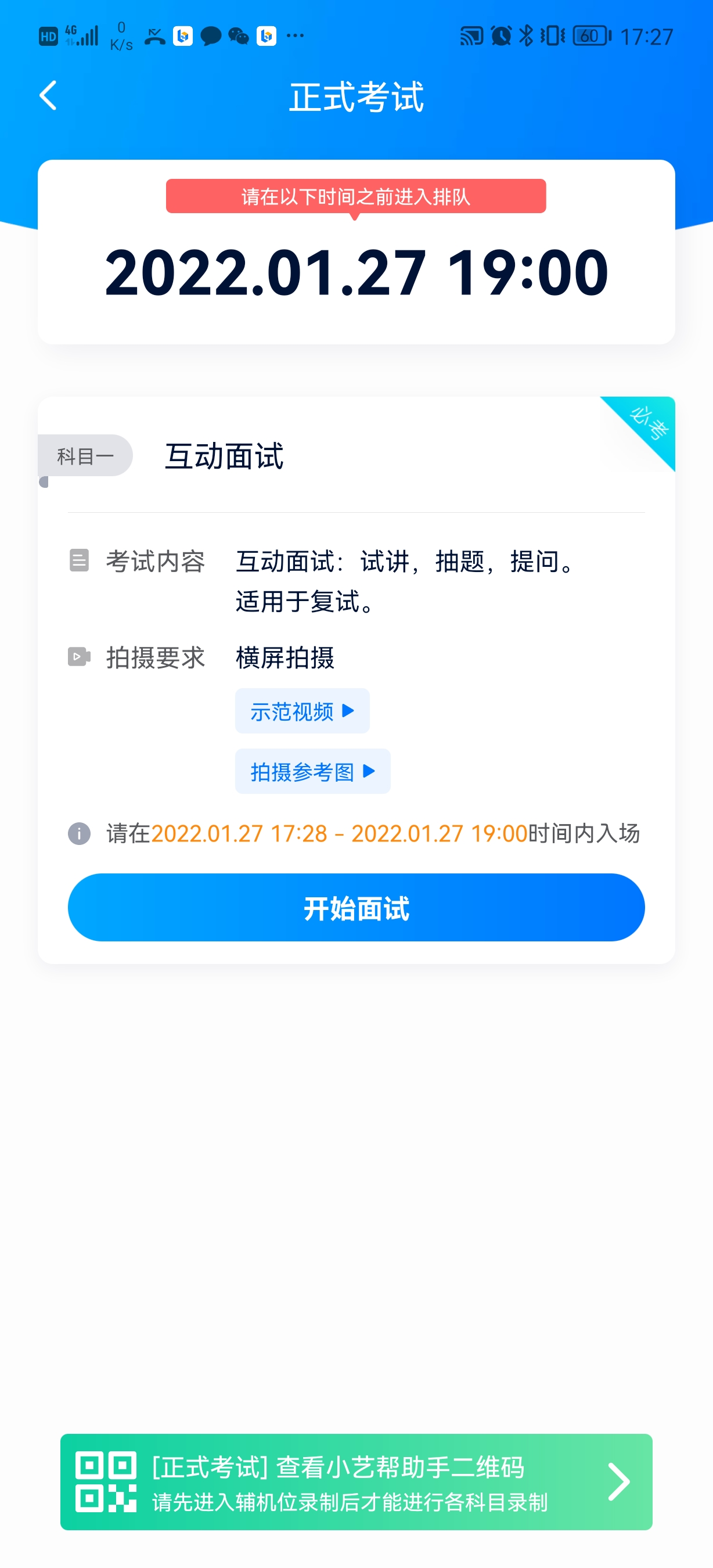 4.2架设双机位请点击科目介绍页面下方的“小艺帮助手二维码”，完成辅机位架设。具体操作步骤请阅读“小艺帮助手APP考生操作手册”。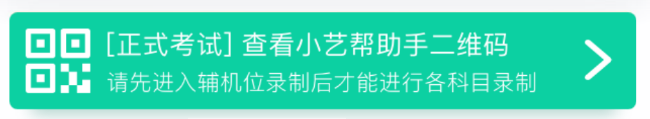 考生须按考试科目“拍摄要求”的说明及要求摆放双机位。正式考试时，请在预约的考试时段里进入考试，完成辅机位架设并开始拍摄录制，否则无法正常参加考试。4.3正式考试4.3.1请考生务必按照院系要求先进入候考室，不要直接登录小艺帮，听从工作人员安排逐个进行考试。点击单个科目上“开始面试”按钮，小艺帮APP自动检测电量及设备状态，符合要求方可进入候考，否则无法进行下一步操作。4.3.2排队时间内完成首次人脸比对根据语音提示进行人脸比对，请注意不要佩戴美瞳、不要化妆等；调整好光线角度，不要出现高曝光的情况，保证人脸清晰。连续3次人脸验证失败，系统会跳出，考生须进行人脸认证流程（点击屏幕上方的红条“您未通过人脸验证，请申请人工审核”操作）。考生根据进入的顺序进行排队面试。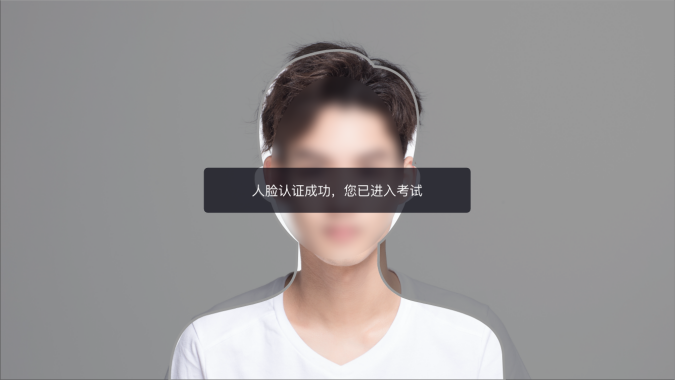 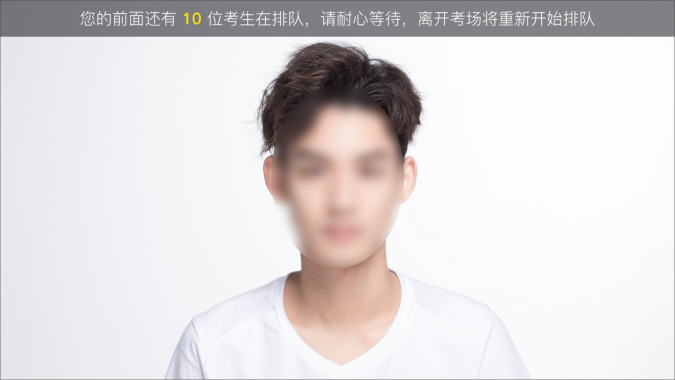 4.3.3排队提醒考生的前一位考生进入面试后，系统会发出语音提醒，请保持主机位（小艺帮app）手机为非静音状态。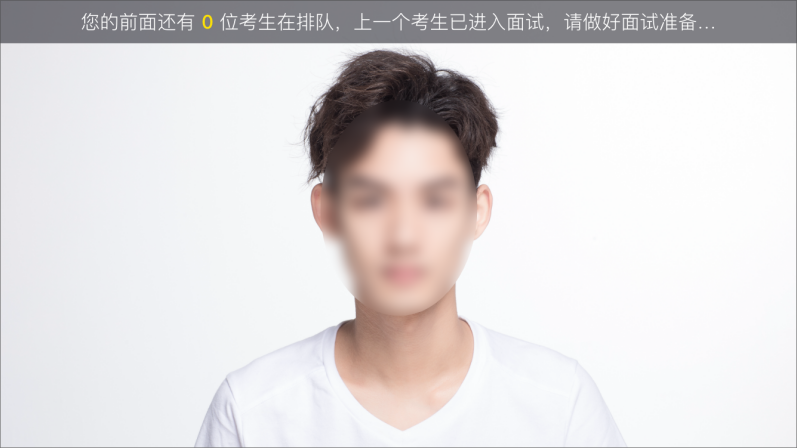 4.3.4考试期间进入面试房间后，需先再次进行人脸比对，请考生正面面对摄像头，通过后即可开始面试。如在此处无法通过人脸比对，则会被退出考试重走人脸验证流程。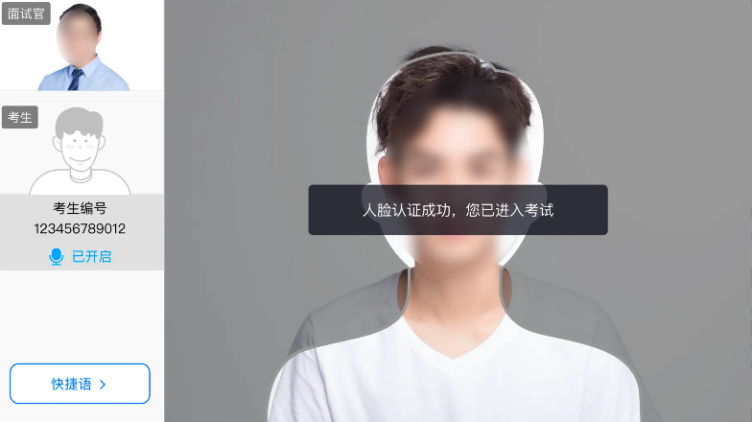 考试过程中，考生可点击左侧边栏中的“考生”画面，可观看主机录制景别。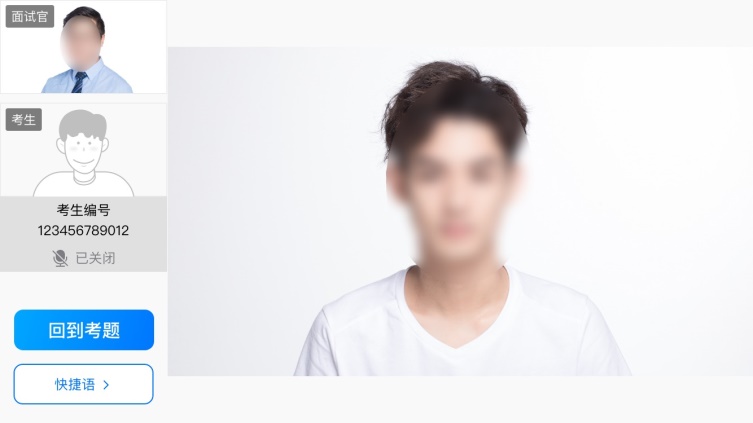 考生面试完成后，会自动退出面试房间，无需手动操作。在主机位完成面试后，请手动提交辅机位（具体操作请查看下文小艺帮助手app考生操作手册）视频。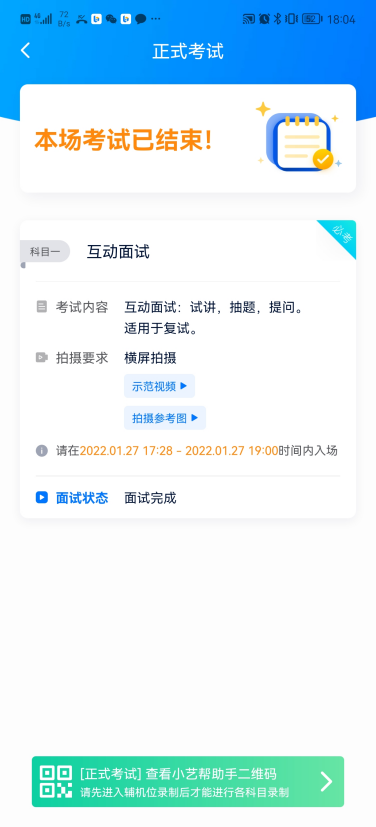 4.3.5其他问题面试过程中遇到问题，可以点击快捷语，选择对应的问题发送。如考生在考试的时段内进入面试后，被退出考试，请仔细查看提示原因，调整后再次进入即可。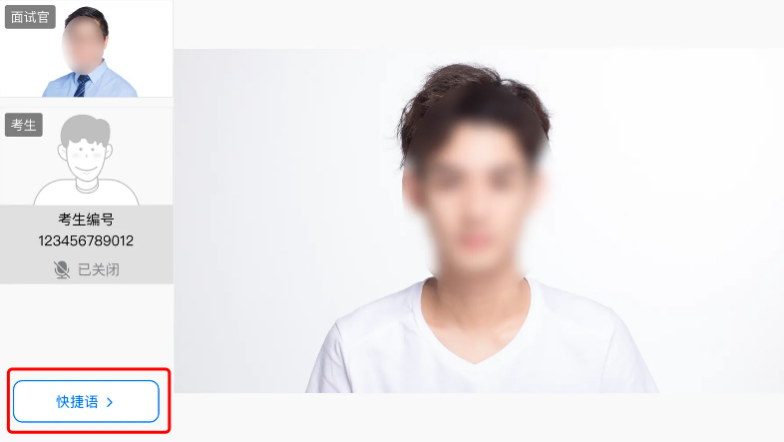 三、小艺帮助手APP考生操作手册1.下载安装扫描下方二维码即可下载安装，或到小艺帮官方网站扫描二维码下载，考生不要通过其他渠道下载。网址：https://www.xiaoyibang.com/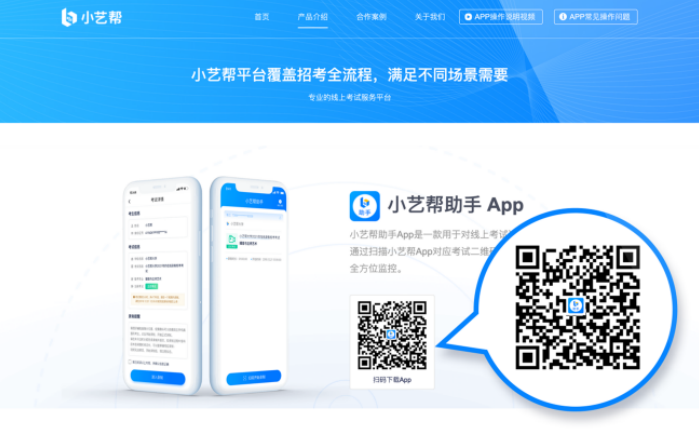 安装时，请授权允许使用您的摄像头、麦克风、扬声器、存储空间、网络等权限，以保证可以正常考试。特别提示：小艺帮助手仅支持安卓、鸿蒙和IOS版本的手机，不支持各种安卓、鸿蒙平板和iPad，请特别注意！2.扫码正式考试、模拟考试时，均可使用小艺帮助手APP扫描主机位（小艺帮APP）考试科目介绍页面下方的“小艺帮助手二维码”进入辅机位录制。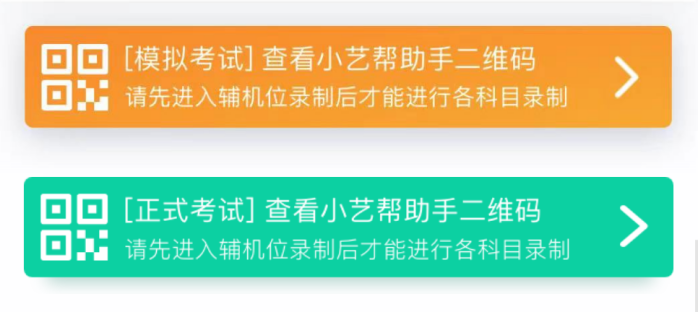 如果扫码失败，小艺帮助手APP会提示失败原因，请根据提示调整后再次扫码尝试，或者点击手动输入，填写考试码和主机位考试账号。特别提醒：一场考试只有一个二维码，且最多仅允许3台手机作为辅机扫描此二维码，即正式考试时考生仅可使用扫描过此二维码的3台手机中的其中一台作为辅机进行考试，使用其他手机作为辅机将无法开启录制，导致主机无法进入正式考试。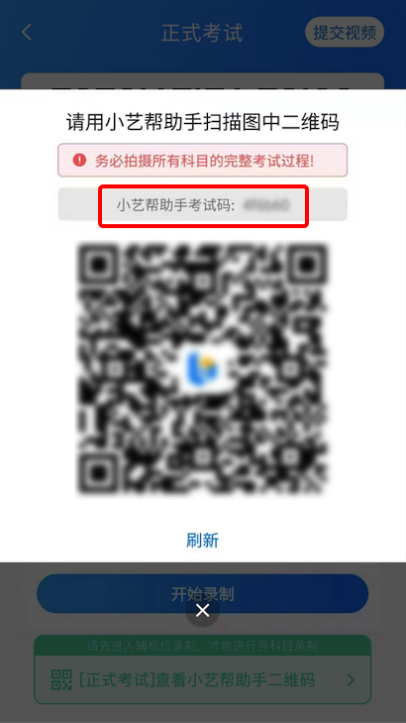 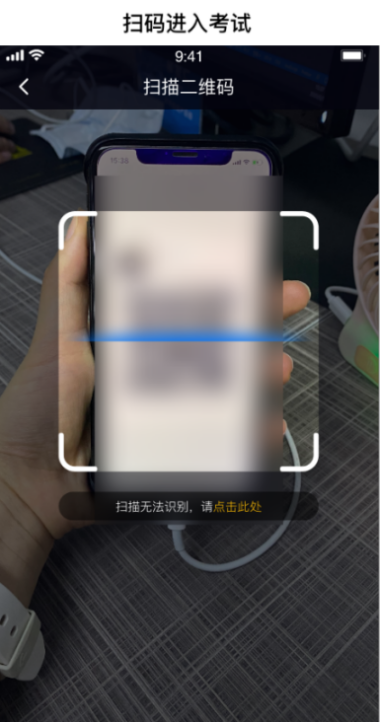 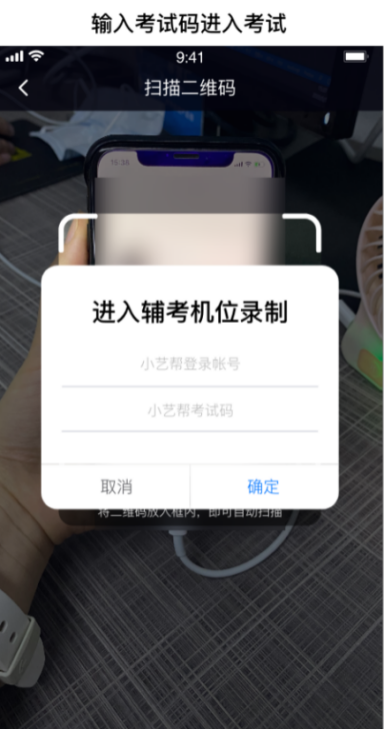 3.确认信息、架设辅机位识别二维码后进入“考试详情”页面，请确认考生信息及考试信息，阅读提醒信息，勾选确认信息，进入录制准备页面。请按照学校的要求摆放辅助机位，并使用手机前摄像头拍摄。点击“开始录制”按钮进行录制，请务必开启辅机录制，否则无法正常参加考试。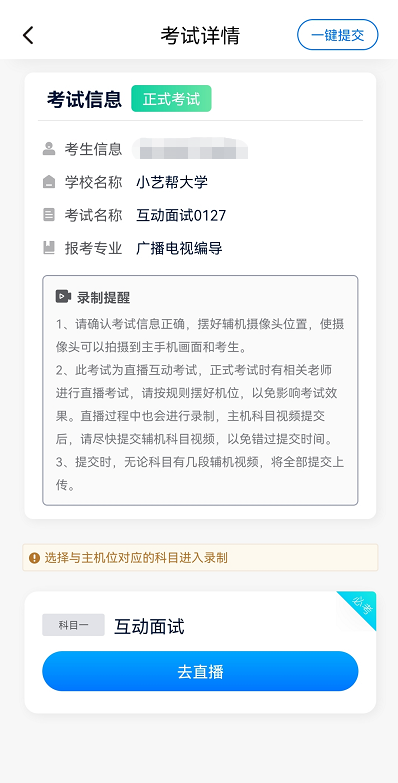 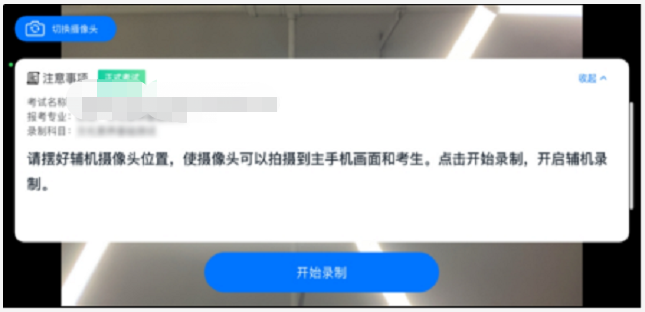 正式考试因考前练习、模拟考试的辅机拍摄视频均可能占用手机存储空间。因此，正式考试前，请先确认辅机至少有10G的剩余存储空间，以免出现因内存不足导致无法正常拍摄、主机无法正常考试的情况。正式考试时的辅机位录制过程中，辅机位屏幕会实时显示已录制时长。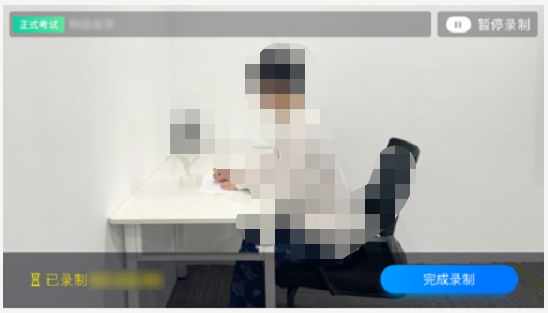 如在正式考试过程中辅机位录制中断，请尽快点击辅机位小艺帮助手APP首页考试记录页面的“去直播”按钮，恢复录制。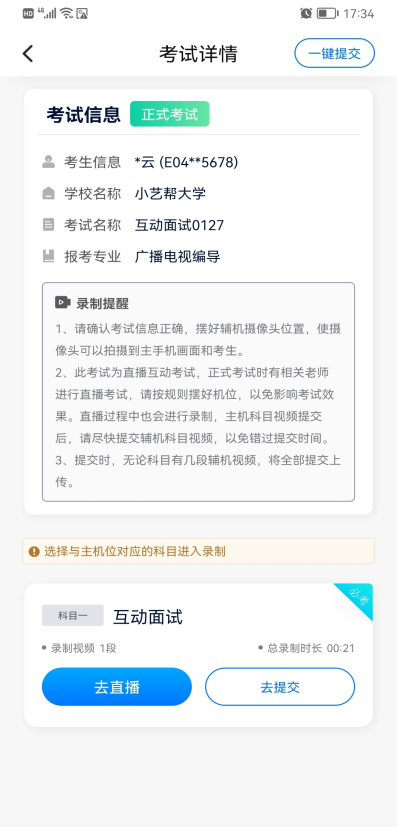 5.提交视频主机位结束考试后，辅机位方可点击“完成录制”按钮，进入提交页面。点击“提交”按钮后即可看到上传进度，请务必关注视频上传进度，确保上传成功。录制完的视频无法回看，也不可更改。考试结束后24小时内、视频上传成功前，请考生持续关注上传进度，不得卸载小艺帮助手APP和终止程序运行，不得清理手机内存、垃圾数据等。如遇上传中断，建议切换网络，并按系统提示重新上传，直至视频上传成功。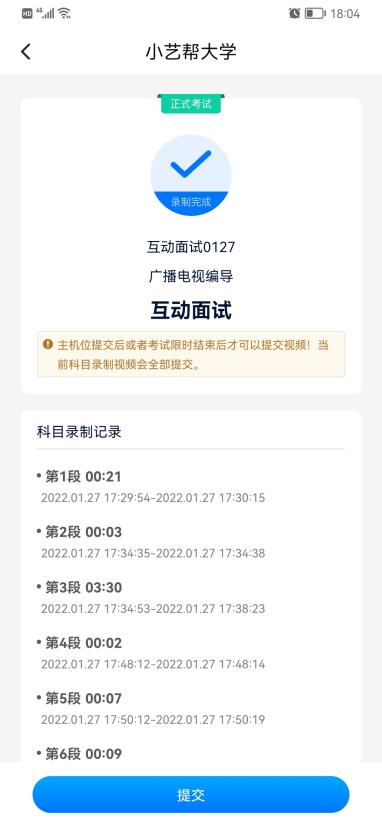 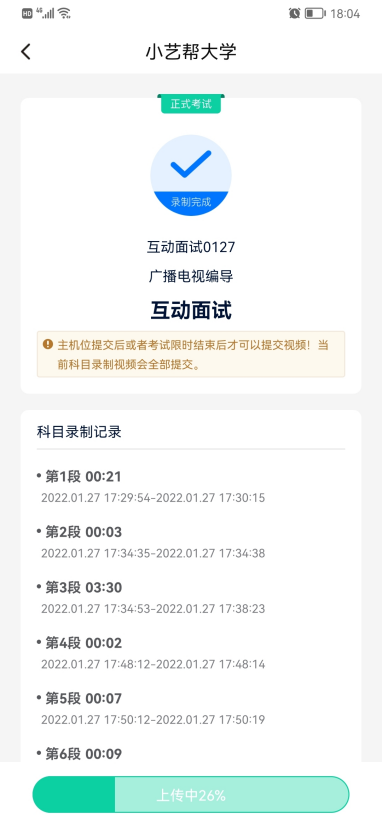 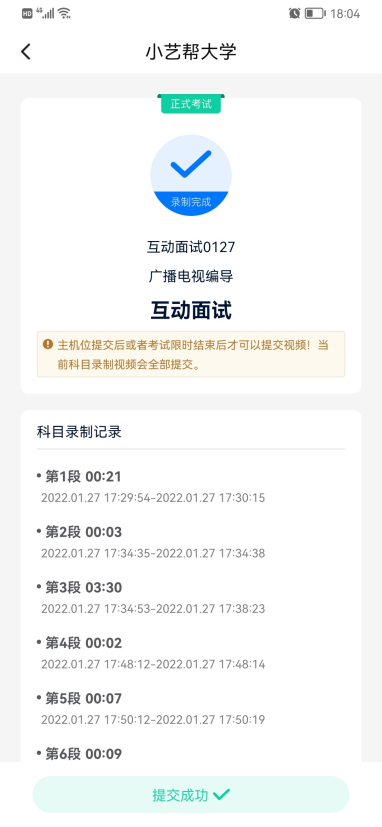 